INDICAÇÃO Nº        /2020Ementa: Efetuar manutenção do asfalto no bairro Jardim do Lago.Senhor Presidente:			O Vereador FRANKLIN, solicita que seja encaminhado ao Excelentíssimo Senhor Prefeito Municipal a seguinte indicação:Efetuar manutenção do asfalto na rua Antônio Geraldo Capovila, que fica entre a rua José Aparecido Barbarino com a avenida Joaquim Alves Corrêa, no bairro Jardim do Lago.Justificativa:			Moradores dessa região procuraram este vereador para solicitar providências, pois conforme relatos, o asfalto danificado oferece riscos aos motoristas que trafegam pelo local. (fotos em anexo)Valinhos, 29 de junho de 2020.Franklin Duarte de LimaVereador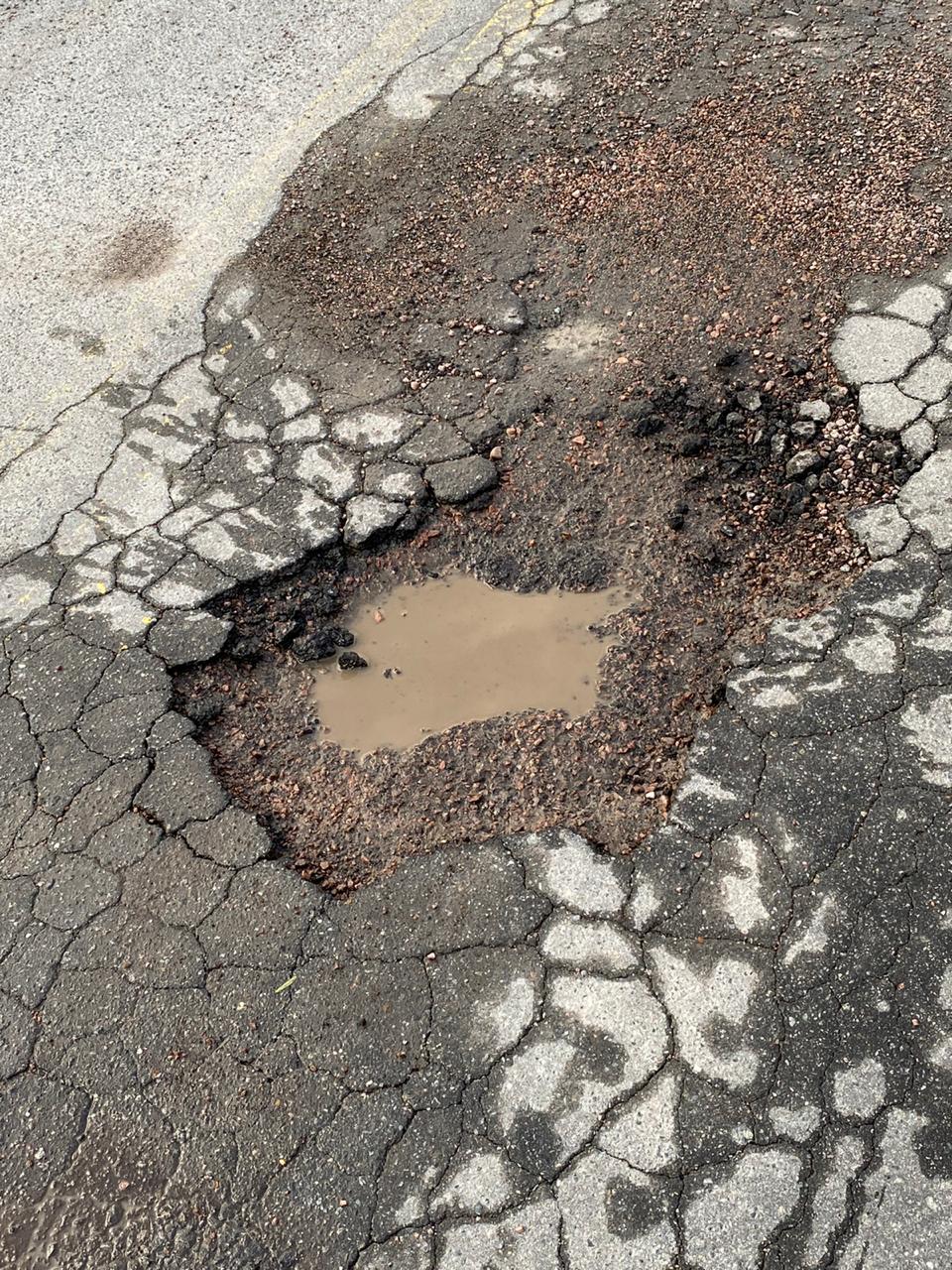 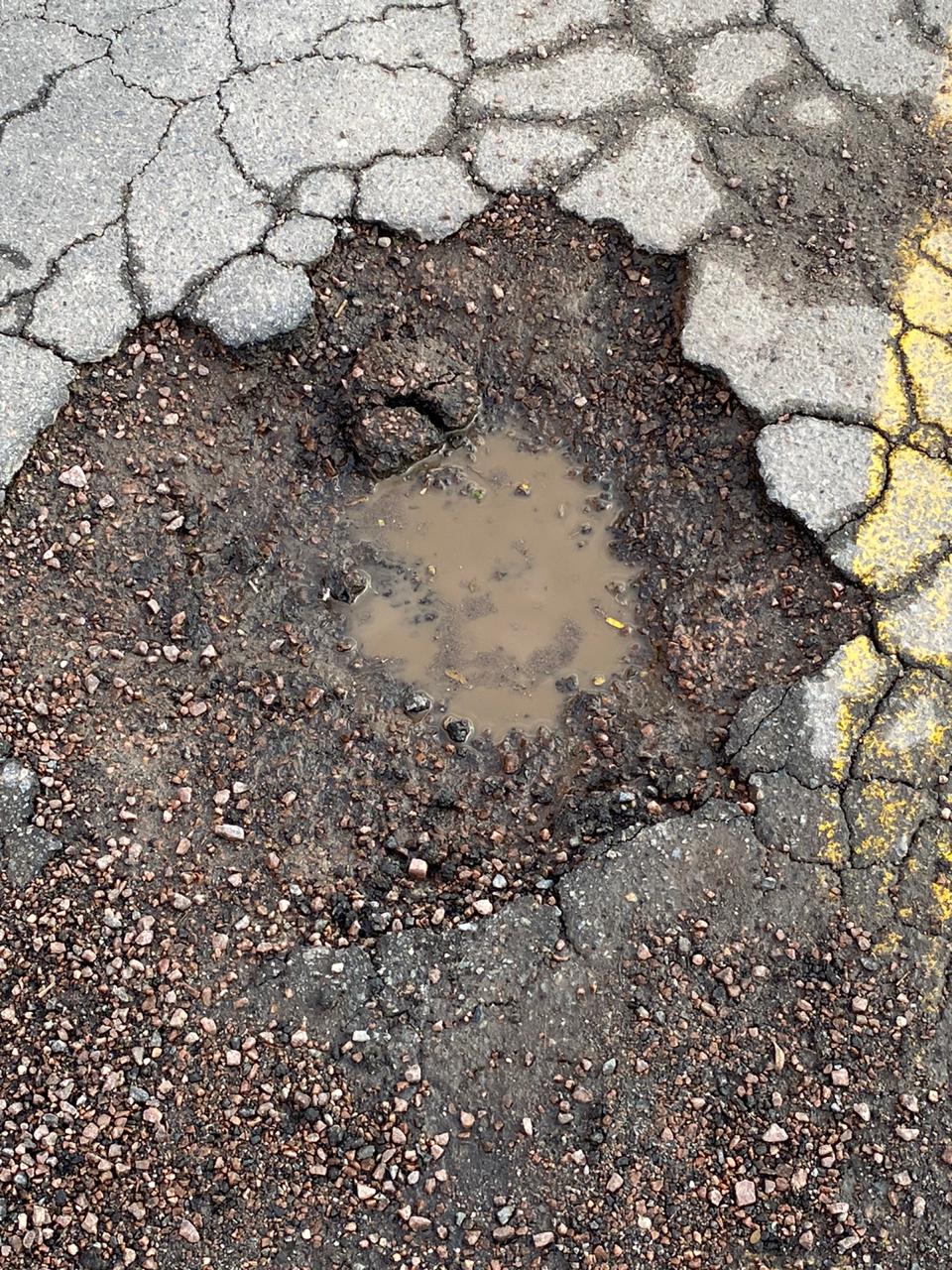 